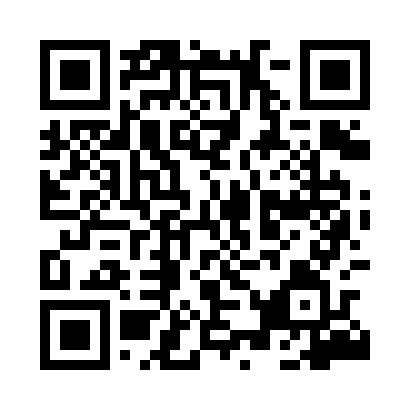 Prayer times for Gostchorze, PolandMon 1 Apr 2024 - Tue 30 Apr 2024High Latitude Method: Angle Based RulePrayer Calculation Method: Muslim World LeagueAsar Calculation Method: HanafiPrayer times provided by https://www.salahtimes.comDateDayFajrSunriseDhuhrAsrMaghribIsha1Mon4:336:331:035:307:349:272Tue4:306:311:035:317:369:293Wed4:276:291:025:327:379:314Thu4:246:261:025:347:399:345Fri4:216:241:025:357:419:366Sat4:186:221:025:367:429:387Sun4:156:201:015:377:449:418Mon4:126:171:015:397:469:439Tue4:096:151:015:407:489:4610Wed4:066:131:015:417:499:4811Thu4:036:111:005:427:519:5112Fri4:006:081:005:437:539:5313Sat3:576:061:005:447:549:5614Sun3:536:041:005:467:569:5815Mon3:506:0212:595:477:5810:0116Tue3:476:0012:595:488:0010:0317Wed3:445:5712:595:498:0110:0618Thu3:415:5512:595:508:0310:0919Fri3:375:5312:585:518:0510:1120Sat3:345:5112:585:528:0610:1421Sun3:315:4912:585:548:0810:1722Mon3:275:4712:585:558:1010:2023Tue3:245:4512:585:568:1110:2324Wed3:205:4312:575:578:1310:2625Thu3:175:4112:575:588:1510:2926Fri3:135:3912:575:598:1710:3227Sat3:105:3712:576:008:1810:3528Sun3:065:3512:576:018:2010:3829Mon3:025:3312:576:028:2210:4130Tue2:595:3112:576:038:2310:44